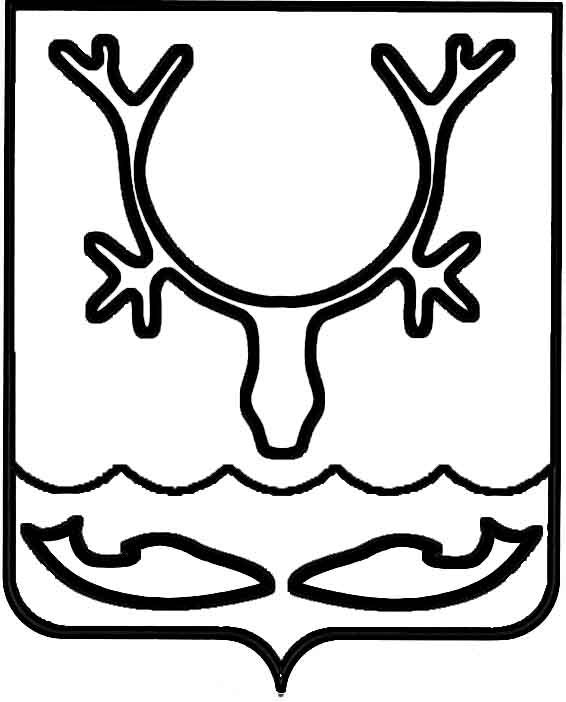 Администрация МО "Городской округ "Город Нарьян-Мар"ПОСТАНОВЛЕНИЕот “____” __________________ № ____________		г. Нарьян-МарО внесении изменений в Правила сноса (вырубки) и методики расчета компенсационной стоимости зеленых насаждений, расположенных на территории МО "Городской округ "Город Нарьян-Мар"В целях приведения Правил сноса (вырубки) и методики расчета компенсационной стоимости зеленых насаждений, расположенных на территории МО "Городской округ "Город Нарьян-Мар", утвержденных постановлением Администрации МО "Городской округ "Город Нарьян-Мар" от 27.11.2015 № 1356,                 в соответствие с действующим законодательством Администрация МО "Городской округ "Город Нарьян-Мар"П О С Т А Н О В Л Я Е Т:1.	Внести в Правила сноса (вырубки) и методики расчета компенсационной стоимости зеленых насаждений, расположенных на территории МО "Городской округ "Город Нарьян-Мар", утвержденные постановлением Администрации МО "Городской округ "Город Нарьян-Мар" от 27.11.2015 № 1356, следующие изменения:1.1.	Пункт 2.3.10 исключить.1.2.	В пункте 2.6 абзац пятый исключить.2.	Настоящее постановление вступает в силу с момента его принятия и подлежит официальному опубликованию.1105.2016529Глава МО "Городской округ "Город Нарьян-Мар" Т.В.Федорова